ACO Tiefbau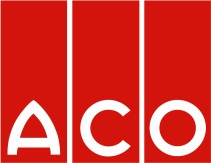                                 LeistungsverzeichnisProjekt:LV:OZLeistungsbeschreibung                                       Menge   MEEinheitspreis Gesamtbetrag1.1ACO DRAIN Schlitzrinne zweiteilig, bestehend aus Entwässerungsrinne V100S Multiline entsprechend DIN EN 1433 und DIN 19580, aus frost- und tausalzbeständigem ACO Polymerbeton, inclusive integriertem Kantenschutz und aus ACO DRAIN Schlitzrahmen mit mittigem Schlitz, Schlitzrinne Multiline zweiteilig, bestehend aus Ober- und Unterteil,Entwässerungsrinne Multiline als Unterteil,entsprechend DIN EN 1433 und DIN 19580,aus frost- und tausalzbeständigem Polymerbeton, mit integriertem Kantenschutz aus verzinktem Stahl, mit Sicherheitsfalz auf der Auslaufseite,	Nennweite 10,0 cm,	Baulänge 100,0 cm,	Baubreite 13,5 cm,Bauhöhe 15,0cm, 17,5cm, 20,0cm, 22,5cm oder 25,0cm* als Wasserspiegelgefälle* bzw. als Stufengefälle inklusive Übergangsstücke 2,5cm/5,0cm,* 	Bauhöhe 15,0cm - 20,0cm mit Sohlengefälle 0,5% als Eigengefälle in der Rinnensohle,*	mit fließoptimiertem V-Querschnitt,Oberteil als Schlitzrahmen mit mittigem SchlitzStahl tauchverzinkt* / Edelstahl 1.4301*für Belastungsklasse A15 bis D400 nach DIN EN 1433Baulänge 100,0 cm,Schlitzhöhe 15,0 cmSchlitzweite 12,5 mmmit Führungslaschen am Stoß zur seitlichen Stabilisierung, mit verstärkter Oberkante, mit Einlaufquerschnitt 125cm²/m liefern und nach Einbauanleitung des Herstellers verlegen._______St.....................................1.2Schlitzrinne Multiline	Nennweite 10,0 cm,	Baubreite 13,5 cm,wie Hauptposition, jedoch Baulänge 50,0 cm,	mit Wasserspiegelgefälle,	liefern und nach Einbauanleitung des Herstellers verlegen._______St.....................................1.3Schlitzrinne Multiline mit Inspektionsöffnung bestehend aus Entwässerungsrinne MultilineNennweite 10,0 cm,	Baubreite 13,5 cm,Baulänge 50,0 cm,Bauhöhe 15,0cm, 17,5cm, 20,0cm, 22,5cm, 25,0cm,* mit Wasserspiegelgefälle,mit seitlichen Vorformungen für Eck-, T- und Kreuzverbindung,Inspektionsaufsatz zweiteilig, mit mittigem SchlitzBaulänge 50,0 cm,bestehend aus Rahmen und herausnehmbarem Deckelaus Stahl tauchverzinkt* / Edelstahl 1.4301*, für Belastungsklasse A15 bis D400 nach DIN EN 1433 zum Auspflastern mit zugeschnittenem Oberflächenmaterial, mit Schlitzhöhe 15,0cm, liefern und nach Einbauanleitung des Herstellers verlegen_______St.....................................1.4Schlitzrinne Multiline mit Inspektionsöffnung und Rohranschlußbestehend aus Entwässerungsrinne Multiline	Nennweite 10,0 cm,	Baubreite 13,5 cm,Baulänge 50,0 cm,	Bauhöhe 16,0cm, 18,5cm, 21,0cm, 23,5cm, 26,0cm,* mit Wasserspiegelgefälle,	mit seitlichen Vorformungen für Eck-, T- und Kreuzverbindung,	mit Lippenlabyrinthdichtung aus NBR für senkrechten	flüssigkeitsdichten Rohranschluss DN/OD 110 Inspektionsaufsatz zweiteilig, mit mittigem SchlitzBaulänge 50,0 cm,bestehend aus Rahmen und herausnehmbarem Deckelaus Stahl tauchverzinkt* / Edelstahl 1.4301*, für Belastungsklasse A15 bis D400 nach DIN EN 1433 zum Auspflastern mit zugeschnittenem Oberflächenmaterial, mit Schlitzhöhe 15,0cm, liefern und nach Einbauanleitung des Herstellers verlegen_______St.....................................1.5Einlaufkasten für Schlitzrinne Multiline mehrteilig, bestehend aus: Einlaufkasten Multiline als Unterteilaus frost- und tausalzbeständigem Polymerbeton,mit integriertem Kantenschutz aus verzinktem Stahl 	mit schraubloser Arretierung System Drainlock,	Baulänge 50,0 cm,	Baubreite 13,5 cm,	Bauhöhe 45,0 cm (Kurzform),*Bauhöhe 60,0 cm (Langform),*	mit zwei Einlaufseiten,	mit stirnseitigen ausschneidbaren Schablonen zum Anschluss der Rinnen mit den Bauhöhen 15,0 cm bis 20,0 cm (Kurzform)*/ bis 25,0 cm (Langform)*,	mit seitlichen Vorformungen für Eck-, T- und Kreuzverbindung,	mit  Lippenlabyrinthdichtung aus NBR für waagerechten, flüssigkeitsdichten Rohranschluss DN/OD 110* bzw. DN/OD 160*,	mit Schlammeimer aus Kunststoff PP,Inspektionsaufsatz zweiteilig, mit mittigem SchlitzBaulänge 50,0 cm,bestehend aus Rahmen und herausnehmbarem Deckelaus Stahl tauchverzinkt* / Edelstahl 1.4301*, für Belastungsklasse A15 bis D400 nach DIN EN 1433 zum Auspflastern mit zugeschnittenem Oberflächenmaterial, mit Schlitzhöhe 15,0cm, 	liefern und nach Einbauanleitung des Herstellers einbauen_______St.....................................1.6Kombistirnwand Multiline für Rinnenanfang und -endeaus frost- und tausalzbeständigem Polymerbeton,mit integriertem Kantenschutz aus verzinktem Stahl,Baulänge 2,0 cm,  Baubreite 13,5 cm,Bauhöhe 25,0 cm bauseitig an Bauhöhe der Rinne anpassen, liefern und einbauen_______St.....................................1.7Stirnwand für Rinnenende Multiline,mit integriertem Kantenschutz aus verzinktem Stahl aus frost- und tausalzbeständigem Polymerbeton,mit Lippenlabyrinthdichtung aus NBR für waagerechten,	flüssigkeitsdichten Rohranschluss DN/OD 110,	für die Bauhöhe 15,0cm, 17,5cm, 20,0cm, 22,5cm, 25,0cm,*Baulänge 3,0 cm,Baubreite 13,5/15,4 cm,	liefern und einbauen._______St.....................................1.8Sicherheitsfalze am Rinnenstoß abdichten, mit einem für Polymerbeton zugelassenem elastischen Dichtstoff gemäß Verarbeitungsrichtlinien des Herstellers_______St.....................................1.9Rosthaken aus Stahl verzinkt zum Ausheben der Revisionsöffnung, zur paarweisen Verwendung, liefern 2     St.....................................* Nichtzutreffendes bitte streichen